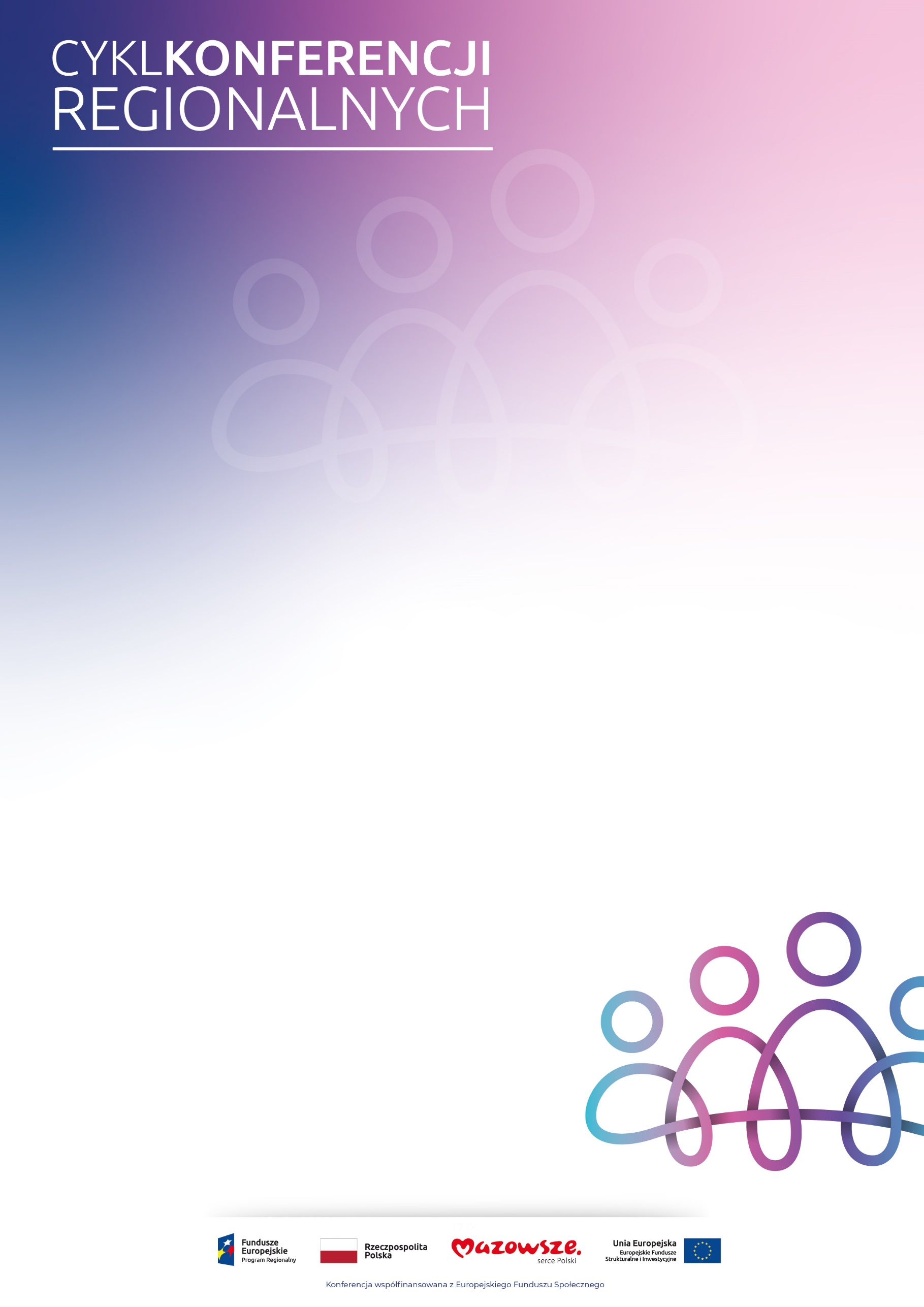 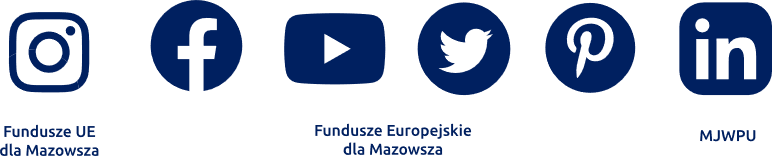 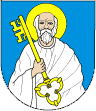 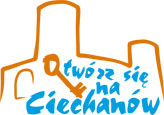 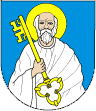 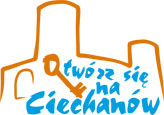 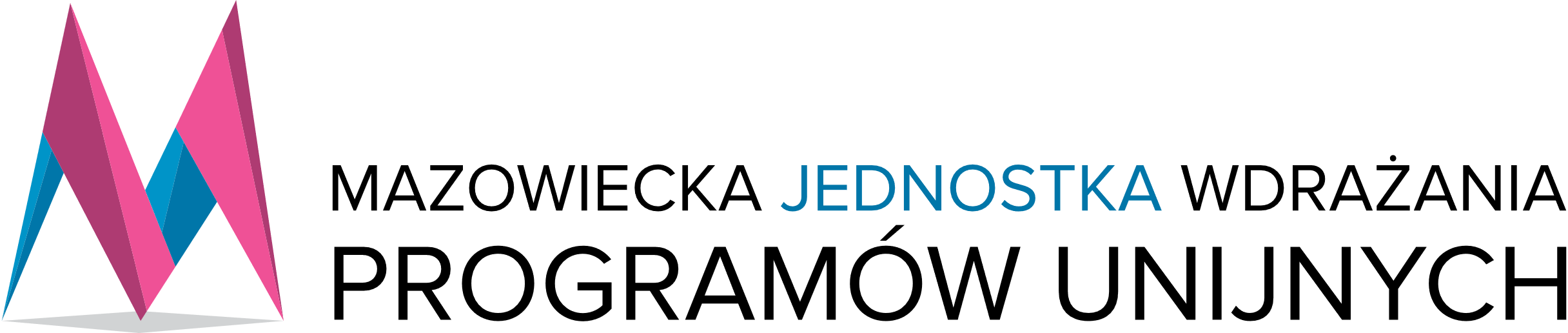 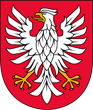 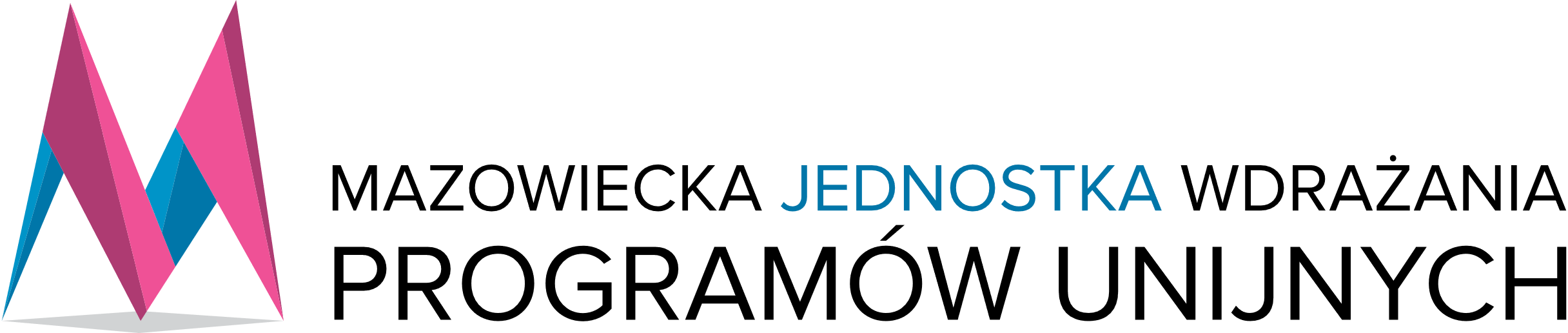 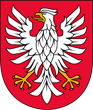 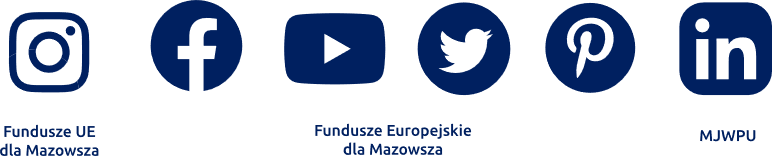 9.30   -   10.00Powitalna kawaPowitalna kawa10.00 -  10.20Uroczyste otwarcie konferencji Konrad Wojnarowski -  Radny Sejmiku Województwa  Mazowieckiego Ambasadora Europejskiego Paktu na rzecz KlimatuKrzysztof Kosiński – Prezydent Miasta CiechanówUroczyste otwarcie konferencji Konrad Wojnarowski -  Radny Sejmiku Województwa  Mazowieckiego Ambasadora Europejskiego Paktu na rzecz KlimatuKrzysztof Kosiński – Prezydent Miasta Ciechanów10.20 — 10:40Fundusze Europejskie - wspólnie tworzymy naszą przyszłośćMonika Tchórznicka  Z-ca Dyrektora Mazowieckiej Jednostki Wdrażania Programów UnijnychFundusze Europejskie - wspólnie tworzymy naszą przyszłośćMonika Tchórznicka  Z-ca Dyrektora Mazowieckiej Jednostki Wdrażania Programów Unijnych10.40 – 12.10Debata  Co słychać w regionie? Rozwój lokalny dzięki funduszom europejskim.( Iwona Kowalczuk - Zastępca Prezydenta Miasta Ciechanów, Monika Tchórznicka  – Z-ca Dyrektora Mazowieckiej Jednostki Wdrażania Programów Unijnych w Warszawie, Kamil Koprowski – Wójt Gminy Załuski, Iwona Szwejkowska – Państwowa Uczelnia Zawodowa im. I Mościckiego w Ciechanowie, Adam Olszewski - Adam Olszewski Grupa Arnika, Andrzej Kamasa  - Dyrektor Wojewódzkiego Szpitala Specjalistycznego w Ciechanowie)Debata  Co słychać w regionie? Rozwój lokalny dzięki funduszom europejskim.( Iwona Kowalczuk - Zastępca Prezydenta Miasta Ciechanów, Monika Tchórznicka  – Z-ca Dyrektora Mazowieckiej Jednostki Wdrażania Programów Unijnych w Warszawie, Kamil Koprowski – Wójt Gminy Załuski, Iwona Szwejkowska – Państwowa Uczelnia Zawodowa im. I Mościckiego w Ciechanowie, Adam Olszewski - Adam Olszewski Grupa Arnika, Andrzej Kamasa  - Dyrektor Wojewódzkiego Szpitala Specjalistycznego w Ciechanowie)12.10 – 12.30przerwa kawowaprzerwa kawowa12.30 – 13.00Prezentacja Beneficjentów Prezentacja Beneficjentów 13.00 – 13.30       Zwiedzanie i prezentacja eksponatów z wystaw edukacyjnych i interaktywnych w Parku Nauki TORUS13.30 – 13.45Zakończenie i podsumowanie konferencji